ПРОЕКТ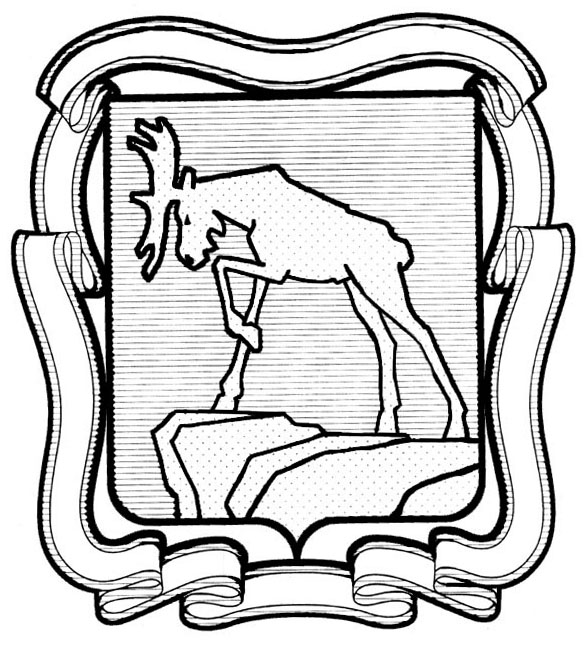 СОБРАНИЕ ДЕПУТАТОВ МИАССКОГО ГОРОДСКОГО ОКРУГА                                                         ЧЕЛЯБИНСКАЯ ОБЛАСТЬ     СЕССИЯ СОБРАНИЯ  ДЕПУТАТОВ МИАССКОГОГОРОДСКОГО ОКРУГА ШЕСТОГО СОЗЫВАРЕШЕНИЕ №                                             от      Рассмотрев предложение Главы Миасского городского округа Е.В. Ковальчука о внесении изменений в Решение  Собрания депутатов Миасского городского  округа от 23.12.2022г. № 3 «О бюджете Миасского городского округа на 2023 год и на плановый период 2024 и 2025 годов», учитывая рекомендации постоянной комиссии по вопросам экономической и бюджетной политики, в соответствии с Бюджетным Кодексом Российской Федерации, Положением «О бюджетном процессе в Миасском городском округе», утвержденным Решением Собрания депутатов Миасского городского округа от 30.10.2015 г. № 9, руководствуясь Федеральным законом от 06.10.2003 г. №131-ФЗ «Об общих принципах организации местного самоуправления в Российской Федерации» и Уставом Миасского городского округа,  Собрание депутатов  Миасского городского округа РЕШАЕТ: 1. Внести в Решение Собрания депутатов Миасского городского округа                       от 23.12.2022 № 3 «О бюджете Миасского городского округа на 2023 год и на плановый период 2024 и 2025 годов» следующие изменения: 	1) в подпункте 1 пункта 1 число  «7425129,4» заменить на «7518098,4», число «4996789» заменить на «4972959,1»; 	2) в подпункте 2  пункта 1 число «7562999,1» заменить на «7655968,1»;  	3) в подпункте 1  пункта 8 число «468607,2» заменить на «470383,5»;	4) приложения   2, 3, 4, 5  к названному выше Решению изложить в новой редакции согласно приложениям 1, 2, 3, 4, к настоящему Решению соответственно;2. Настоящее Решение вступает в силу со дня его официального опубликования.3. Контроль исполнения настоящего Решения возложить на постоянную комиссию по вопросам экономической и бюджетной политики.Председатель Собрания депутатовМиасского городского округа                                                                                  Д.Г. ПроскуринГлава Миасского городского округа                                                                                 Е.В. Ковальчук